2022 Stamford Poet Laureate Application Form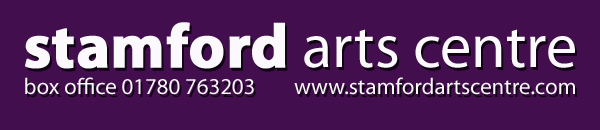 About the competitionThe competition, held annually since 2012, is to find a local poet to hold the honorary title of Poet Laureate for one year. Throughout the year the Poet Laureate will work with Stamford Arts Centre and within the community to support the thriving poetry scene and develop opportunities to make poetry part of the life of the town.  How to enterWrite your poem (on any theme) and send it to the address below, along with this entry form, by the closing date Friday 22nd April 2022 at midday with a short plan (no more than a side of A4) of what you would do with your year as Poet Laureate.If shortlisted, you will be invited to perform your poem at the Stamford Poet Laureate Final on Wednesday 27th April 2022 8pm at Stamford Arts Centre.A panel of judges including the current Stamford Poet Laureate will decide on a winner, including Cllr David Taylor and the current Stamford Poet Laureate.RulesThe competition is open to anyone 18 years or over.Your work must be original.Your poem can be of any length but must not take any longer than 5 minutes to perform.You must agree to your poem (and if you win, future Poet Laureate work) being published and displayed by Stamford Arts Centre and other local locations and media.The decision of the judges is final.DutiesTo be available to attend local events and write poems for specific Town activities. The level of commitment is not too demanding, and you will be well supported!To work closely with Stamford Arts Centre to promote and raise the profile of poetry within the community and to be the face of poetry in Stamford.Please complete the form below along with your poem and email to k.burrows@southkesteven.gov.ukDates to RememberClosing date: Friday 22nd April 2022 12noonStamford Poet Laureate Final: Wednesday 27th April 2022 8pmEnquiries to: Karen Burrows, Stamford Arts Centre, 27 St Mary’s Street, Stamford, Lincs PE9 2DL NameTitle of PoemAddressPostcodeTelephone numberEmail address